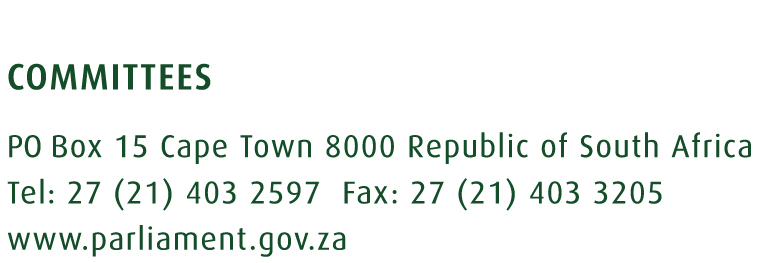 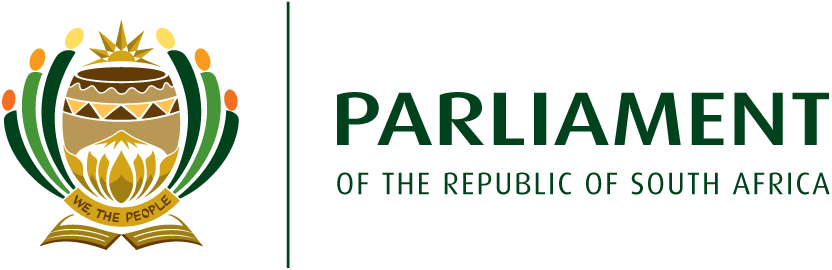 DRAFT 1ST TERM PROGRAMMESELECT COMMITTEE ON EDUCATION AND RECREATION JANUARY-MARCH 2019, [FIFTH PARLIAMENT] AS AT 06 FEBRUARY 2019Departments: Basic Education, Higher Education and Training, Arts and Culture, Sport and Recreation.DATETIMEAGENDAVENUEOBJECTIVEWed, 13 Feb 201910h00-12h30Briefing by the Department of Basic Education and Umalusi on 2018 matric resultsConsideration and adoption of Committee MinutesM515Effective oversight role to achieve government priorities and outcomesWed, 20 Feb 201910h00-12h30Deliberations and finalisation of the National Qualifications Framework Amendment BillConsideration and adoption of Committee MinutesStill to be confirmedEffective oversight role to achieve government priorities and outcomesWed, 27 Feb 201910h00-12h30Briefing by the  Department of Higher Education and Training on registration at Universities and TVET CollegesBriefing by the National Student Financial Aid Scheme on students applications, the applications process, and the number of students who qualified and received the grant for both University and TVET CollegesConsideration and adoption of Committee MinutesCommittee Room 3, 90 PleinEffective oversight role to achieve government priorities and outcomesWed, 06 March 201910h00-12h30Briefing by Boxing South Africa and the Pan South African Language Board (Pansalb) on their Management and Governance issuesConsideration and adoption of Committee MinutesM201Effective oversight role to achieve government priorities and outcomesWed, 13 March 201910h00-12h30Briefing by University South Africa (USAf) on the following:CurricullumEnrolmentsComposition of the Senate and CouncilStaff matters Challenges encounteredConsideration and adoption of Committee MinutesM201Effective oversight role to achieve government priorities and outcomesWed, 27 March 201910h00-12h30Engagement with the South African Football Association (SAFA) on progress made in the soccer sport code and challenges encountered thereofConsideration and adoption of the following:Committee Legacy reportCommittee 2018 Annual reportOutstanding minutesCommittee Room 3, 90 PleinEffective oversight role to achieve government priorities and outcomesCONSTITUENCY PERIOD 02 APRIL 2019CONSTITUENCY PERIOD 02 APRIL 2019CONSTITUENCY PERIOD 02 APRIL 2019CONSTITUENCY PERIOD 02 APRIL 2019CONSTITUENCY PERIOD 02 APRIL 2019